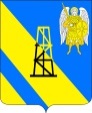 АДМИНИСТРАЦИЯ КИЕВСКОГО СЕЛЬСКОГО ПОСЕЛЕНИЯКРЫМСКОГО РАЙОНАПОСТАНОВЛЕНИЕот 18.05.2018г.               		                                                                           №  125                                                      село КиевскоеО внесении изменений в постановление администрации Киевского сельского поселения Крымского района  от 19 июня 2017 года № 83  «Об утверждении квалификационных требований для замещения должностей муниципальной  службы в администрации Киевского сельского поселения Крымского района»Руководствуясь протестом Крымской межрайонной прокуратуры, в целях актуализации регламентированных квалификационных требований для замещения должностей муниципальной службы в администрации Киевского сельского поселения Крымского района в соответствии с действующим законодательством о  муниципальной службе, п о с т а н о в л я ю:1. Внести в постановление администрации Киевского сельского поселения Крымского района  от 19 июня 2017 года № 83  «Об утверждении квалификационных требований для замещения должностей муниципальной  службы в администрации Киевского сельского поселения Крымского района», следующие изменения:1) пункты 1 и 2 приложения изложить в следующей редакции:«1. Квалификационные требования к уровню профессионального образованияДля замещения должностей муниципальной службы определяются следующие типовые квалификационные требования к уровню профессионального образования:1) по главным и ведущим должностям муниципальной службы - высшее образование по профилю деятельности органа или по профилю замещаемой должности;2) по старшим и младшим должностям муниципальной службы - среднее профессиональное образование по профилю замещаемой должности.2. Квалификационные требования к стажу муниципальной службы или стажу работы по специальности, направлению подготовки.Для замещения должностей муниципальной службы устанавливаются следующие типовые квалификационные требования к стажу муниципальной службы или стажу работы по специальности, направлению подготовки:1) главных должностей муниципальной службы - не менее одного года стажа муниципальной службы или стажа работы по специальности, направлению подготовки;2) ведущих, старших и младших должностей муниципальной службы - без предъявления требования к стажу.»;2) пункты 3 и 4 приложения исключить;3) пункты 5 и 6 приложения считать соответственно пунктами 3 и 4. 2. Главному специалисту администрации Киевского сельского поселения Крымского района З.А.Гавриловой обнародовать настоящее постановление и разместить на официальном сайте администрации Киевского сельского поселения Крымского района в сети Интернет.3. Постановление вступает в силу со дня официального обнародования.Глава Киевского сельского поселенияКрымского района 						                Б.С.Шатун